                                           Карточка № 1.Тема урока: «ЯЗЫК  И  РЕЧЬ, ИХ  ЗНАЧЕНИЕ   В  ЖИЗНИ  ЛЮДЕЙ. ВИДЫ РЕЧИ».                                        Обрати  внимание!                                           Задание № 1.       Прочитай. Соедини  линией   рисунок   с  тем  видом речи, к    которому  он  может  быть  отнесён. Составь и запиши   одно предложение по любому рисунку.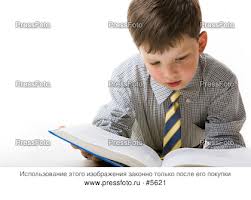 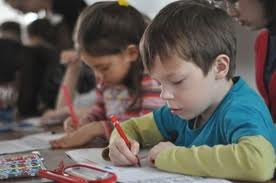 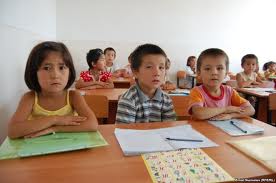 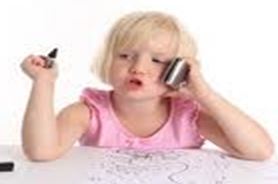 ____________________________________________________________________________________________________________________________Оцени выполненную работу при помощи оценочных шкал «правильность» и «аккуратность».                                                              Задание № 2.Прочитай. Спиши. Подчеркни   в   словах   буквы, обозначающие   гласные  звуки. Речь — это способность говорить.__________________________________________________________________________________________________________________________________________________________________________________________Оцени выполненную работу при помощи оценочных шкал «правильность» и «аккуратность».                                       Задание № 3.Составь «лесенку» слов на букву М, чтобы каждое последующее слово было на одну букву больше предыдущего.                                                      М __ __
      М __ __ __
      М __ __ __ __Оцени выполненную работу при помощи оценочных шкал «правильность» и «аккуратность».                                      Задание № 4.Прочитай. Догадайся, какой слог в слове пропущен. Впиши его. Подчеркни согласные  буквы. Поставь ударение.Мо -  … - ко,  … - рё – за, во - … - бей,  со -…  - ка,  пе - … -  шок,  шиш -…,  го - … - ва, ры -… , лож - …, ко - … - ва.Оцени выполненную работу при помощи оценочных шкал «правильность» и «аккуратность».                                       Задание № 5.Разгадай ребусы. Запиши правильный ответ.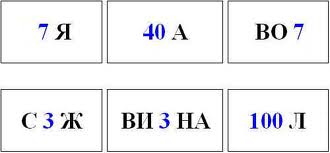 __________________________________________________________________________________________________________________________________________________________________________________________Дорогой друг! Тренировочную часть (задания 1-4) выполни обязательно, а задание 5 - на своё усмотрение. Оцени выполненную работу при помощи оценочных смайликов. Закрась нужным цветом тот смайлик, который передаёт твоё настроение.                                 Желаем  успехов!Слушание, говорение, чтение, письмо- это  наша   речь. Речь  бывает  устной и  письменной.